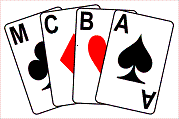 A G E N D AAnnual General Meeting To be held on Thursday 29th June 2023 at 7:00pmAt Bramhall & Cheadle Hulme Bridge Centre and online via Zoom(Hybrid Meeting)ApologiesMinutes of Last Meeting (EGM) held 23rd June 2022 online via Zoom Paper attached: previous year’s EGM minutesAccuracy and Matters ArisingAccuracyMatters ArisingNo actions not dealt with during the yearReports from Officers		        (Paper 1 attached: Reports of Officers)  	Chair						Irene Davies       Secretary					Alan Mould  	Treasurer					Joy Blakey  	Membership Secretary			Alan Mould  	League Secretary				Adam Wiseberg  	Higson Cup Secretary			Paul Beckwith  	Goldstone Trophy Secretary		Roger Hopton  	Green Point Secretary			Rhona Goldenfield  	Tournament Secretary			Michael Byrne Congress Secretary			Barbara Lewis Chair of Selectors				Adam Wiseberg Match Secretary				Adam Wiseberg EBU Shareholders			Alec Smalley, Jeff Morris, Alan Mould Publicity Officer				Susan Triggs Schools, Youth & Teachers Liaison	 Webmaster					Rodney LightonPlayer of the Year and League Division WinnersConstitution Redraft		(Papers attached: Papers 2 & 3 Redrafted Constitution and summary of main differences)Motion 1That the Constitution redraft is accepted by the AGM in its entirety.Proposed:	Alan Mould		Seconded:	Howard RosemarineNote that the Council meeting of 26th April 2023 recommended to the AGM that the redrafted constitution be accepted.Amendment Motion 1 Election of President	(Paper attached: MCBA AGM 2022 paper 4)Election of Executive	(Paper attached: MCBA AGM 2022 paper 4)  	 Chair  	 Vice-chair  	 Secretary  	 Treasurer  	 Membership Secretary  	 League Secretary  	 Green Point Secretary 	 Tournament Secretary 	 Congress Secretary Higson Cup and Plate SecretaryGoldstone Trophy Secretary Publicity SecretaryElection of Other Officers	(Paper attached: MCBA AGM 2022 paper 4)  	EBU Shareholders   	Schools, Youth and Teachers Liaison Officer  	Webmaster  	Accountant and Auditor  	Handbook Editor  	Selection Committee  Conduct Committee  Disciplinary CommitteeTournament CommitteeMotions tabled Before the AGM MCBA Events in 2023-24 (Face to face or Online)LeagueHigson Cup and PlateGoldstone TrophyBen Franks TrophyGreen Point EventsCongressIntermediate events including the Cantor CupGazette TrophyOther eventsAny Other Business Date and venue of next AGM (Hybrid)